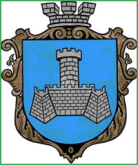 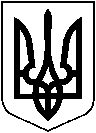 УКРАЇНАВІННИЦЬКОЇ ОБЛАСТІМІСТО ХМІЛЬНИКРОЗПОРЯДЖЕННЯМІСЬКОГО ГОЛОВИВід 02 липня 2018 р.                                                                                        №  257 -рПро внесення змін до розпорядженняміського голови від  20 червня  2018 р.  №248-р «Про підготовку та проведеннясвята Івана Купала»З метою збереження наступності та продовження практики проведення традиційних державних і народних свят, які супроводжуються культурно – мистецькими заходами, спортивно – масовими змаганнями, іграми, народними розвагами,  відповідно до Міської  Програми розвитку культури та духовного відродження у м. Хмільнику на 2016 – 2018 роки, затвердженої рішенням 3 сесії міської ради 7 скликання від 04.12.2015р. №24, керуючись ст. 42, 59 Закону України «Про місцеве самоврядування в Україні»:Внести зміни до списку відповідальних посадових осіб  міської ради  з підготовки і проведення свята, затвердженого розпорядженням міського голови від 20 червня  2018 р.  №248-р виклавши його в новій редакції  згідно з додатком.Список відповідальних посадових осіб  міської ради з підготовки і проведення свята в попередній редакції  вважати таким, що втратив  чинність,  про що внести зміни в оригінал документів.Встановити, що робота у вихідний день 07.07.2018 року компенсується наданням іншого дня відпочинку пропорційно відпрацьованого часу з оплатою роботи у вихідний день в одинарному розмірі, згідно списку відповідальних посадових осіб міської ради.Контроль за виконанням цього розпорядження покласти на  заступника міського голови з питань діяльності виконавчих органів міської ради  А.В. Сташка.	Міський голова                                                             С.Б.Редчик	С. Маташ	А. Сташко		О. Прокопович	С. Єрошенко	Ю. Надкернична	В. ШмалюкДодатокдо розпорядження  міського голови№ 257 -р від 02.07.2018 рСПИСОКвідповідальних посадових осіб міської ради,які закріплені за окремими ділянками роботи                                                                      підчас проведення  свята Івана Купала7 липня 2018 рокуМіський голова                                                                              С. Б. РедчикМісце закріпленняВідповідальніЧасПідпис про ознайомленняПроведення спортивних змаганьБабюк М.В.17::00  год.22:00 год.  Озвучення святкування театралізованого свята Івана КупалаНадкернична Ю.С.Дем’янюк П.І.Надкерничний М.С.Ковальчук Л.Л.з 17:00 год.                  до 22:00 год.Доставка святкової верби,  стовпа, дров, зілля, трави та гілля верби Загіка В.М.Полонський С.Б.до 10:00 год.Пропуск учасників святкової торгівліДрач О.М.Якубов І.А.з 11:00 год.Забезпечити оформлення  парку, сцени, фото-зони, солом’яних виробівНадкернична Ю.С.Дем’янюк П.І.Надкерничний М.С.Кулик О.В.Чорногуз А.Г.Вонсович О.Л.Косенко О.В.Олійник О. А.Луценко Н. В.Литвиненко І.С.Цюнько О.В.Шевчук А.Л.Мироненко Є.Б.Мироненко Б.В.Якубівська В.В.Поліщук А.В.10:00 год. після завершення заходу – 21:45 год. Вручення сувенірної продукції  гостям свята(кульки, прапорці)                 Войтенко Т.В.(3 людини)17:00 год.до20:00 год. Охорона фото -  зони та солом’яних виробів Нестерук Н.Ф.з 17:00 год.                   до 22:00 год.Фотографування заходуМазур Н.П.Левчук С.О.з 17:00 год. до 22:00 год.Доставка та завантаження   музичної апаратури Олійник О.А.                              Косенко О.В.Можаровський В.А.Надкерничний М.С.Дем’янюк П.І.Надкернична Ю.С.15:00 год.та 22:00 год.Чергування біля стовпа з призами, багаттяЧергування біля стовпа з призами, багаттяСташок І.Г.Коломійчук В.П.з 17:00 год.до 20:30 год.Представлення міста (інформаційна локація)Представлення міста (інформаційна локація)Драч О.М.17:00 год.22:00 год.Розповсюдження афіш про проведення свята   по санаторно-курортних закладах та місту Розповсюдження афіш про проведення свята   по санаторно-курортних закладах та місту Якубов І.А.04.07.201805.07.201806.07.2018